Clearing Browser CacheAfter major updates are made to the Core-CT application you should clear your browser’s cache files.The process for clearing browser cache is different depending on the type of browser you are using.  You can use Google to search for instructions for clearing cache for your specific browser or use the below guide.MicrosoftInternet ExplorerOn the right-hand side of the browser click the gear icon  , followed by Safety, and finally Delete browing history…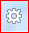 The Ctrl-Shift-Del keyboard shortcut works too. Just hold down both the Ctrland Shift keys and then press the Del key.Make sure the “Preserve Favorites website data” box is NOT checked. Make sure “Temporary Internet files and website files”, “Cookies and website data” and “History” boxes are checked. Click Delete.  Close all dialogue boxes and restart Internet Explorer. 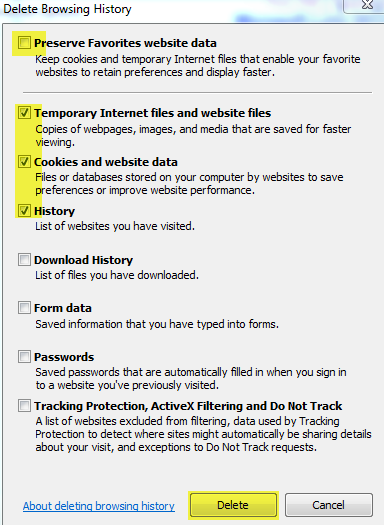 MozillaFirefoxClick the menu button  and choose Options.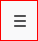 Select the “Privacy & Security” panel.In the Cookies and Site Data Section, click Clear Data…Confirm that all check boxes are selected.Click Clear.Click Clear Now to confirm.Close and restart Firefox.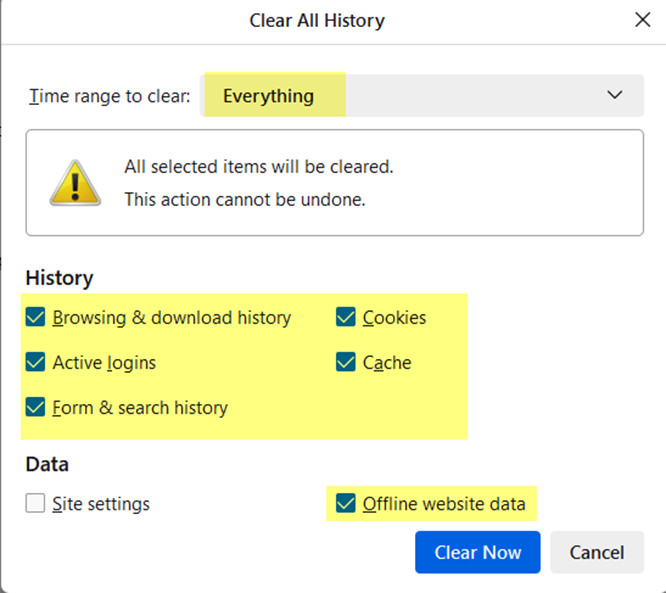 GoogleChromeClick the More button  and choose More toolsClear browsing data…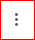 Confirm that all check boxes are selected.Click Clear data. Close and restart Chrome.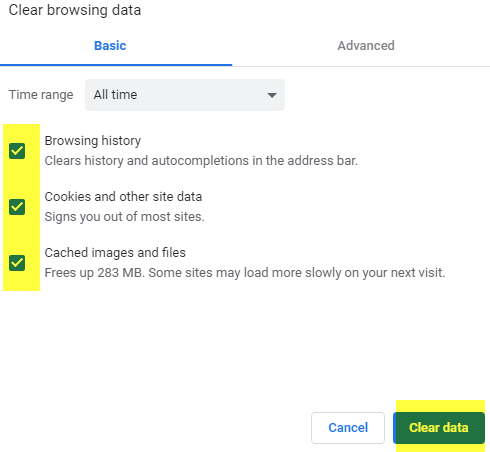 MicrosoftEdgeOpen the Settings Menu. In the top right hand corner you'll see three dots in a horizontal line. ...Locate Clearing Browsing Data. ...Click Choosing What to Clear. Make sure the first 3 boxes are checked.Click Clear.Close and Restart Edge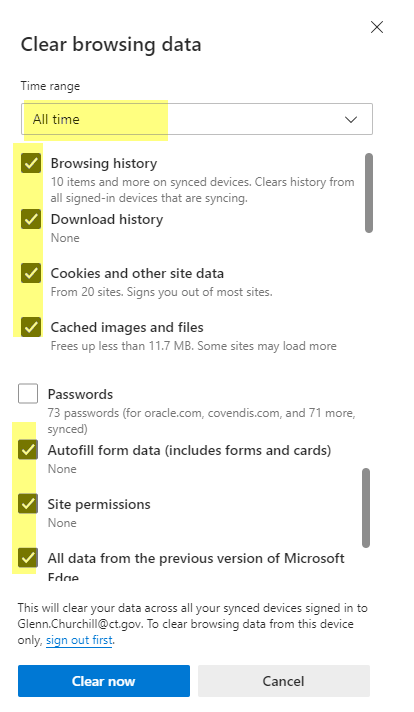 Safari /iPad, iPhoneTo clear your history and cookies, go to Settings Select SafariTap Clear History and Website Data. 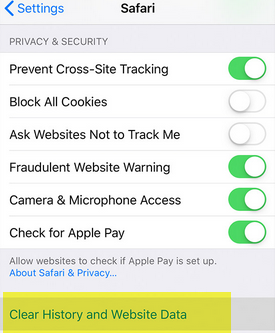 